6765lesinventeurs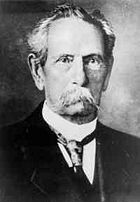 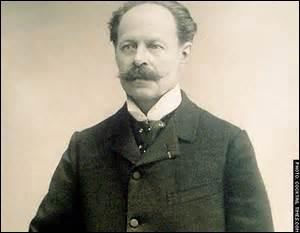 Nicolas-Joseph Cugnot född i Void, den 26 februari 1725 [] död i Paris den 2 oktober 1804[la première automobile Le Frère Clément (Vital Rodier)född den 25 maj 1839 i Malveilledöd den 20 november 1904 i Misserghin i Algeriet la clémentine 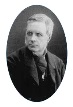 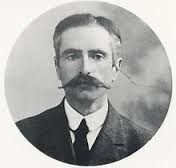 Prudent René-Patrice Dagron, född i Beauvoir, den 17 mars 1819död den 13 juni 1900le microfilmHenri Marie Léonce Fabrefödd i Marseille den 29 november 1882död den 29 juni 1984 i Le Touvetl'hydravion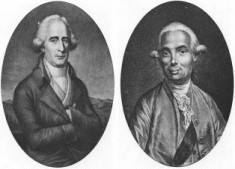 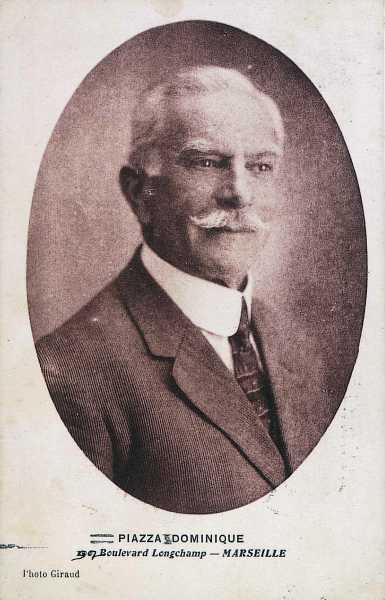 Les frères MontgolfierJoseph (1740-1810) och Étienne (1745-1799) la montgolfièreDominique Piazza (1860-1941)la carte postale photographique 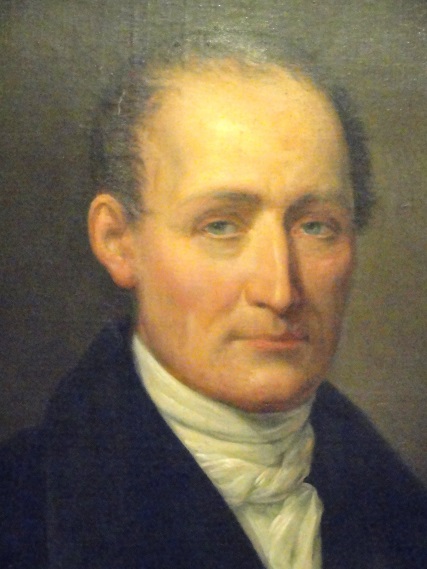 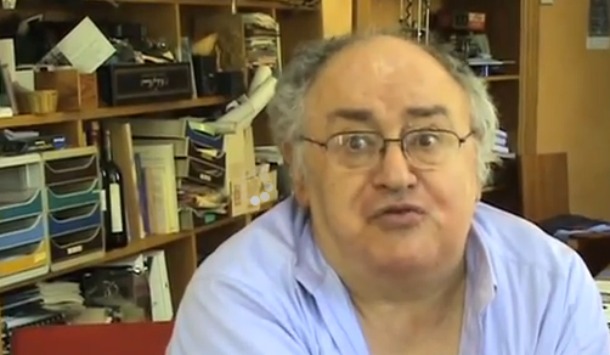 Joseph Nicéphore Niépcefödd den 7 mars 1765 i Chalon-sur-Saônedöd den 5 juli 1833 i Saint-Loup-de-Varennesla photographieRoland Morenofödd den 11 juni 1945 i Le Cairedöd den 29 april 2012 i Parisla carte à puce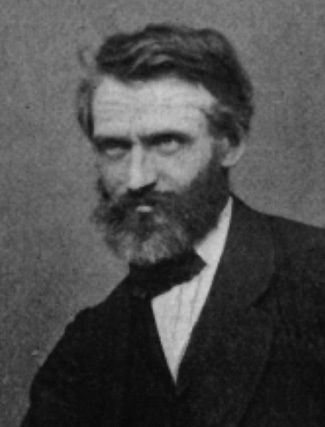 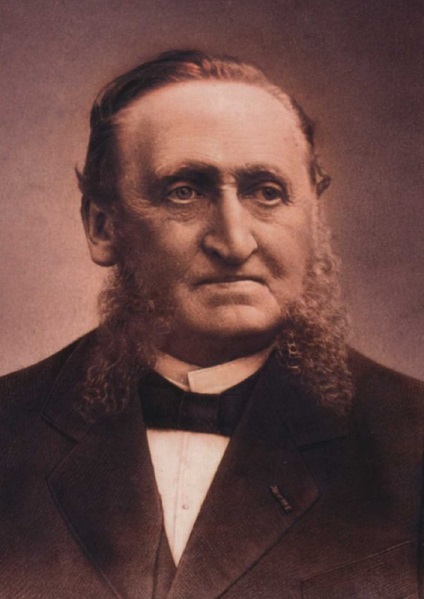 Ferdinand Philippe Edouard Carréfödd i Moislains 1824död 1900 i Pommeusele réfrigérateur à absorption de gazFrançois Merry Delabostfödd den 29 augusti 1836 i Saint-Sairedöd den 11 mars 1918 i Rouenla douche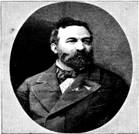 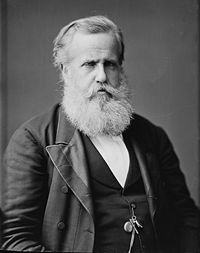 Gustave Pierre Trouvéfödd den 2 januari 1839 i La Haye-Descartesdöd den 27 juli 1902 i Parisla voiture électrique Le vicomte Gustave de Ponton d'Amécourtfödd den 16 augusti 1825 i Parisdöd 1888le mot hélicoptère 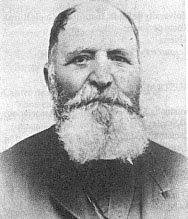 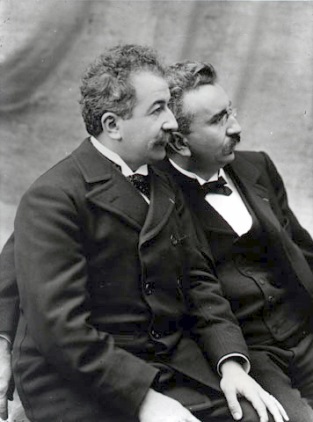 Joseph Monierfödd den 8 november 1823 i Saint-Quentin-la-Poteriedöd den 13 mars 1906 i Parisle béton armé Auguste Marie Louis Nicolas Lumièrefödd den 19 oktober 1862 i Besançondöd den 10 april 1954 i Paris Louis Jean Lumièrefödd den 5 oktober 1864 i Besançondöd den 6 juni 1948 i Bandol le cinématographe 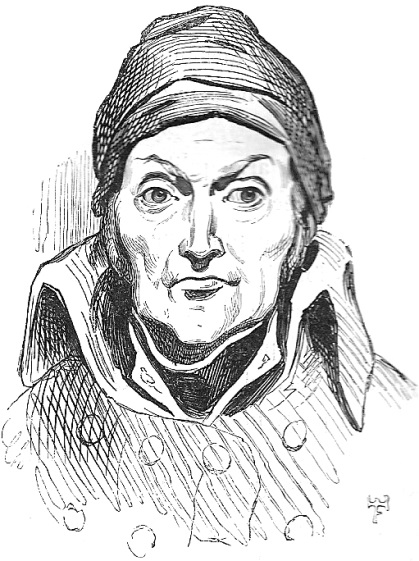 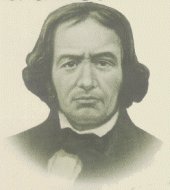 Nicolas Appertfödd den 17 november 1749 i Châlons-sur-Marnedöd den 1 :a  juni 1841 i Massyla boîte de conserveBarthélemy Thimonnierfödd i L'Arbresle den 19 augusti 1793död i Amplepuis den 5 juli 1857la machine à coudre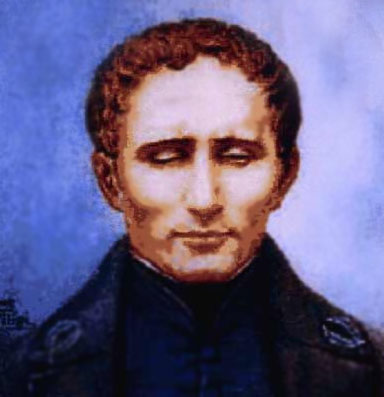 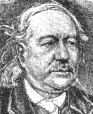 Louis Braillefödd den 4 janauri 1809 i Coupvraydöd den 6 januari 1852le système BrailleCharles Sauriafödd i Poligny den 25 april 1812död i Saint-Lothain den 22 augusti 1895les allumettes phosphoriques à friction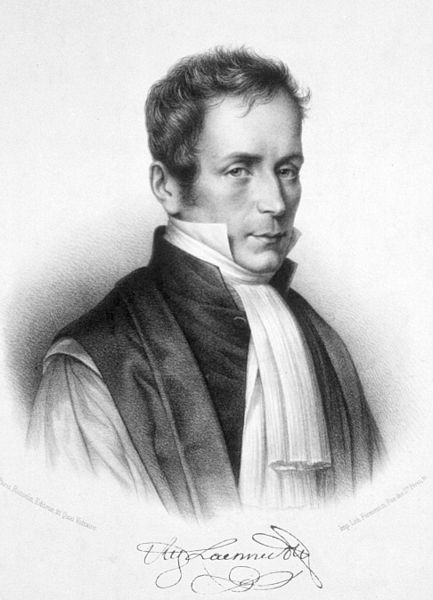 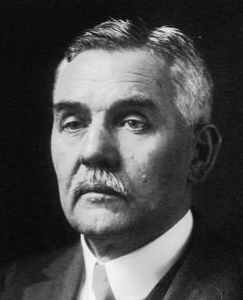 René-Théophile-Marie-Hyacinthe Laennecfödd den 17 februari 1781 i Quimperdöd den 13 augusti 1826 i Douarnenezle stéthoscopeGeorges Marie Auguste Claudefödd i Paris den 24 september 1870död den 23 mai 1960les lampes à néon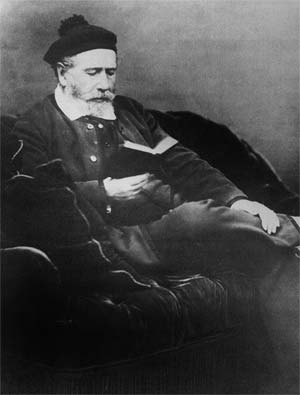 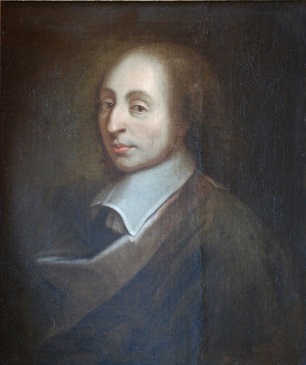 Louis-François Cartier1819-1904la première montre-braceletBlaise Pascalfödd den 19 juni 1623 i Clairmontdöd den 19 augusti 1662 i Parisla calculatrice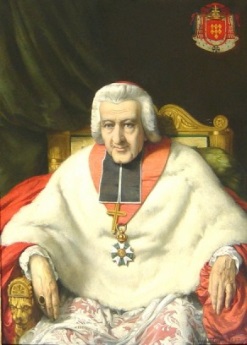 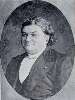 Jean Baptiste de Belloyfödd i Morangles den 9 oktober 1709död i Paris den 10 juni 1808le système de la percolation du café et de la première cafetièreAntoine Redierfödd den 25 december 1817 i Sommièresdöd den 30 december 1892 i Melunle réveille-matin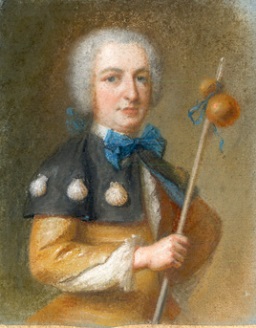 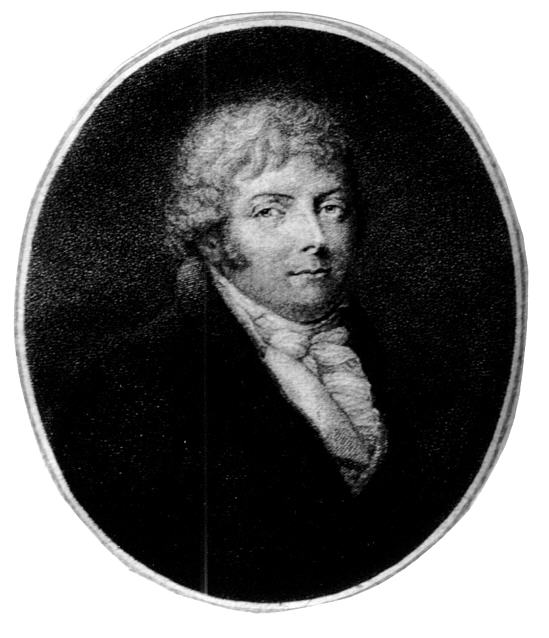 Jean-Jacques Renouard de Villayer född den 24 juni 1607 i Nantesdöd den 5 mars 1691 i Parisla boîte aux lettresNicolas DUBOIS de CHÉMANT (1753-1826 ?)le dentier